№ 74                                                                                 28 декабря 2020 годаЧетвертый созыв                                                                  Р Е Ш Е НИЕСобрания депутатов Зеленогорского сельского поселенияО внесении изменений в  Решение Собрания депутатов муниципального образования «Зеленогорское сельское поселение» от 28.09.2018 № 157 «О принятии Положения о муниципальной службе в муниципальном образовании «Зеленогорское сельское поселение»  В соответствии с Федеральным законом от  27.10.2020 N 347-ФЗ "О внесении изменения в статью 13 Федерального закона "О муниципальной службе в Российской Федерации" Собрание депутатов Зеленогорского сельского поселения Моркинского района Республики Марий Эл РЕШИЛО:1. Внести в Решение Собрания депутатов муниципального образования «Зеленогорское сельское поселение» от 28.09.2018 № 157 «О принятии Положения о муниципальной службе в муниципальном образовании «Зеленогорское сельское поселение» следующие изменения:1.1. п.4 ст.10 Положения изложить в следующей редакции:«3. Муниципальный служащий, являющийся руководителем органа местного самоуправления, аппарата избирательной комиссии муниципального образования, заместитель указанного муниципального служащего в целях исключения конфликта интересов не могут представлять интересы муниципальных служащих в выборном профсоюзном органе данного органа местного самоуправления, аппарата избирательной комиссии муниципального образования в период замещения ими соответствующей должности.».2. Настоящее решение подлежит официальному опубликованию (обнародованию) и вступает в силу после его официального опубликования (обнародования).Глава поселения							          Г.С.ХуснутдиновЯл шотан Зеленогорск илемындепутат–влакын Погынжо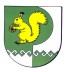 Собрание депутатов    Зеленогорского сельского поселения